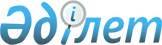 "Техникалық және кәсіптік, орта білімнен кейінгі білімі бар мамандарды даярлаудың 2009-2010 оқу жылына арналған мемлекеттік білім беру тапсырысын бекіту туралы" Жамбыл облысы әкімдігінің 2009 жылдың 29 сәуіріндегі № 158 қаулысына өзгерістер енгізу туралы
					
			Күшін жойған
			
			
		
					Жамбыл облысы әкімиятының 2009 жылғы 25 маусымдағы N 237 Қаулысы. Жамбыл облыстық Әділет департаментінде 2009 жылғы 15 шілдеде Нормативтік құқықтық кесімдерді мемлекеттік тіркеудің тізіліміне N 1726 болып енгізілді. Күші жойылды - Жамбыл облысы әкімдігінің 2010 жылғы 29 сәуірдегі № 142 Қаулысымен      Ескерту. Күші жойылды - Жамбыл облысы әкімдігінің 2010.04.29 №   142 Қаулысымен.

      «Білім туралы» Қазақстан Республикасы 2007 жылғы 27 шілдедегі Заңының 6 бабындағы 2 тармағының 8) тармақшасына сәйкес және «Техникалық және кәсіптік, орта оқу орнынан кейінгі және жоғары білім берудің кәсіптік оқу бағдарламаларын іске асыратын білім беру ұйымдарына оқуға түсу кезінде қабылдау квотасын белгілеу туралы» Қазақстан Республикасы Үкіметінің 2008 жылғы 28 наурыздағы № 296 қаулысының негізінде Жамбыл облысының әкімдігі ҚАУЛЫ ЕТЕДІ: 



      1. Техникалық және кәсіптік, орта білімнен кейінгі білімі бар мамандарды даярлаудың 2009-2010 оқу жылына арналған мемлекеттік білім беру тапсырысын бекіту туралы» Жамбыл облысы әкімдігінің 2009 жылдың 29 сәуірдегі № 158 қаулысына (нормативтік құқықтық актілерді мемлекеттік тіркеу тізілімінде № 1724 болып тіркелген, 2009 жылдың 6 маусымында № 102-103 «Ақ жол» облыстық газетінде жарияланған) мынадай өзгерістер енгізілсін:



      көрсетілген қаулының қосымшасы осы қаулының қосымшасына сәйкес жаңа редакцияда мазмұндалсын.



      2. Осы қаулы әділет органдарында мемлекеттік тіркелген күннен бастап күшіне енеді және алғаш ресми жарияланған кейін күнтізбелік он күн өткен соң қолданысқа енгізіледі.



      3. Осы қаулының орындалуын бақылау облыс әкімінің орынбасары Құмар Іргебайұлы Ақсақаловқа жүктелсін.      Облыс әкімі                                Б. Жексембин

Жамбыл облысы әкімдігінің 

2009 жылғы 25 маусымдағы 

№ 237 қаулысына қосымша  Техникалық және кәсіптік, орта білімнен кейінгі білімі бар мамандарды даярлаудың 2009-2010 оқу жылына арналған мемлекеттік білім беру тапсырысы
					© 2012. Қазақстан Республикасы Әділет министрлігінің «Қазақстан Республикасының Заңнама және құқықтық ақпарат институты» ШЖҚ РМК
				№ Мамандық-

тардың

кодыМамандықтардың атауыМемлекеттік білім беру тапсырысыМемлекеттік білім беру тапсырысы№ Мамандық-

тардың

кодыМамандықтардың атауыбарлығыоның ішінде қазақ тілінде оқыту1 0506012Шаш үлгілерін жасаушы25 25 2 0508012Аспаз279 159 3 0518012Бухгалтер25 25 4 0902022Бақылау-өлшеу приборлары және автоматтандыру бойынша слесарь15 0 5 0910032Жарықтандыру және жарықтандыру желілері бойынша электромонтаждаушы25 25 6 1108012Вагондарды қараушы30 30 7 1108032Жылжымалы құрамдарды жөндеу слесары20 0 8 1108062Тепловоз машинисінің көмекшісі25 0 9 1108072Электровоз машинисінің көмекшісі60 30 101109012Токарь105 45 111114042Электргазбен пісіруші468 368 121115042Электржабдықтарды жөндейтін және қызмет көрсететін электромонтер118 65 131201000Автокөлікті жөндеу, пайдалану және қызмет көрсету 330 200 141203012Теміржол станциясының кезекшісі30 30 151211000Тігін өндірісі және киімдерді моделдеу295 175 161219132Наубайшы шебер50 50 171303022Сигнал беру құрылысын орталықтандыру және блокадалау жабдықтарына қызмет көрсетуші және жөндеуші электромонтері 55 0 181304012Электрондық есептеу машинасының операторы 260 140 191304063Компьютер құрылғыларына қызмет көрсететін технигі 25 0 201401000Үйлер мен ғимараттарды салу және пайдалану 241 127 211403012Слесарь-сантехник 20 0 221414000 Жиһаз өндірісі 25 0 231504000 Ферма шаруашылығы (бейіндері бойынша) 370 320 241504092 Электржабдықтарға қызмет көрсетуші 50 50 251513012 Малшаруашылығында ветеринарлық өңдеуші операторы 50 50 261513022 Малдарды жасанды ұрықтандыру операторы 25 25 270105043 Қазақ тілінен бастауыш білім беру мұғалімі 25 25 280105013 Бастауыш білім беру мұғалімі 50 25 290106013 Бейнелеу өнері және сызу пәнінің негізгі орта білім беру мұғалімі 15 15 300108000 Музыкалық білім беру 15 15 310105023 Информатика пәнінен мұғалімі 25 25 320105033 Шетел тілінен бастауыш білім беру мұғалімі 25 25 330405333 Хор дирижері 6 6 340404000 Аспапта орындау және музыкалық өнер эстрадасы (түрлері бойынша) 15 15 350413000 Сәнді қолданбалы және халықтық кәсіпшілік өнері (бейім бойынша) 10 10 360301000 Емдеу ісі 119 75 370302000 Медбикелік іс 100 100 380309000 Акушерлік іс 25 25 390306000 Фармация 25 0 400409000 Актерлік өнер 10 10 410518000 Есеп және аудит 230 175 420515000 Менеджмент (салалары және қолдану аясы бойынша) 26 26 430515013 Менеджер 25 0 440104000 Кәсіптік білім беру (саласы бойынша) 100 75 451513000 Ветеринария 125 125 461305000 Ақпараттық жүйелер (қолдану саласы бойынша) 125 100 470706000 Пайдалы қазбаларды ашық түрде қазу 50 50 480707000 Таукен электромеханикалық жабдықтарына техникалық қызмет көрсету және жөндеу 100 75 490809000 Мұнай және газ кен орындарын пайдалану (бейін бойынша) 100 100 501013000 Механо өңдеу, өлшеуіш-бақылау приборлары және машина жасау автоматикасы 105 25 511112000 Өнеркәсіп өндіріс машиналары және жабдықтарын пайдалану 25 25 520711000 Маркшейдерлік іс 25 25 530911000 Электромеханикалық құралдарды техникалық пайдалану қызмет көрсету және жөндеу электр (түрлері бойынша) 130 105 541304000 Электрондық есептеу техникасы және бағдарламалық қамтамасыздандыру 155 105 550816000 Химиялық технология және өндіріс (түрлері бойынша) 25 25 560818000 Химиялық технология және өндіріс (түрлері бойынша) 25 25 570819000 Мұнай және газды қайта өңдеу технологиясы 25 25 581218000 Азық-түлік өндірісі 25 25 591405000 Газбен қамтамасыз ету жүйесімен жабдықтарды монтаждау және пайдалану 70 70 601410000 Автомобиль жолдары және аэродромдар салу және пайдалану 75 75 611510000 Ауыл шаруашылығын механикаландыру 50 25 621511000 Жерге орналастыру 25 25 631502000 Агрономия 100 75 64150411 3 Фермер 75 50 651512000 Зоотехния 50 50 660506000 Шаштараз өнері және сәндік косметика 30 0 67051306 3 Тауартанушы 25 25 681006000 Металл өңдеу (түрлері бойынша) 25 0 690713000 Геодезия және картография 25 0 701403000 Ішкі санитарлық-техникалық құрылғылар мен вентиляцияны монтаждау және пайдалану 25 25 711306000 Радиотехника және байланыс (түрлері бойынша) 50 25 720902043 Электрмен қамтамасыз ету (салалары бойынша) 75 75 Жиынтығы: Жиынтығы: 5607 3941 